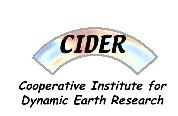 CIDER 2017 Pre-AGU Workshop Sunday, December 10, 2017Location: Tulane University, Dinwiddie HallPROGRAMChair: Louise Kellogg, UC DAVIS 1:30 -  1:35 pm:	Daniel Frost, University of California, BerkeleyIntroduction and Logistics 1:35 - 2:15 pm:	 Keynote: Kerry Key (LDEO, Columbia University) - “Electromagnetic mapping of  fluids and tectonics at subduction zones" 2:15 - 2:55 pm: 	 Keynote: Christy Till (Arizona State University) - "Toward assessing the causes  of volcanic diversity in the Cascades arc"2:55 – 3:10 pm:	Kirstie Haynie and Tithi Gosh – “Modelling and Observing Slab Holes”3:10 – 3:25 pm:	Yen Joe Tan, Helen Janiszewski, Wenyuan Fan, and Baptiste Rousset - Hunting for                                          sloÍw-slip events at Cascadia3:25 – 3:50 pm:	Coffee breakChair: Ulrich Faul, Massachusetts Institute of Technology 3:50 - 4:05 pm:	Jessica Domino - MéDUSA: Mélange Diapirs Undergoing Subduction Anatexis4:05 - 4:20 pm:	Kei Shimizu, Xiaofei Pu and Jonathan Delph - Geochemical and Geophysical Insight into Active MASH Zones4:20 - 4:35 pm:	Kevin Kwong - Linking Incoming Plate Faulting and Intermediate Depth Seismicity4:35 - 4:50 pm:	Meghan Guild - A multidisciplinary approach to constrain incoming plate hydration                                          in the Central American Margin4:50 - 5:30 pm:	Keynote: Paul Asimow (Caltech) - "Musings on geophysical, mineralogical, and geochemical radial Earth models"Keynote talks: 30 minutes with 10 minutes questionsStudent talks: 10 minutes with 5 minutes questions